«Тыва дылдың 2017-2020 чылдарда хөгжүлдези» күрүне программазының 2019 чылда боттаныышкынының сайгарылгазыТР-ның Чазааның 2017 чылдың апрель 07-ден №152 Доктаалы-биле бадылаттынган «Тыва дылдың 2017-2020 чылдарда хөгжүлдези» күрүне программазы Тыва Республиканың күрүне- дылы тыва дылды камгалаар, дең эргелиг сайзыраарынга байдалдарны тургузар сорулгалыг боттанып турар. Күрүне программазының кол координаторлары Национал школа хөгжүдер институт.Кады күүседикчилери: ТР культура Яамызы, ТР информхарылзаалар Яамызы, ТР күш-ажыл Яамызы, ТР национал херектер талазы-биле агентилели, ТывКУ, Тываның өөредилге сайзырадыр болгаш билиг бедидер институду, Тываның гуманитарлыг болгаш социал-экономиктиг тускай шинчилелдер институду.  Сөөлгү ийи чылда күрүне программазының акшаландырыышкынының хемчээли 2017 ч. 4451,0 муң рубльден 2018 ч. 4819,9 муң рубльге чедир өскен, ол барык 368 муң руб. 2019 чылда факты-биле 4001,0 муң рубүндүрген, ол дээрге көрдүнген план езугаар 6951,0 муң рубльдиң 69,5%бооп турар болгаш 10,3%эвээш.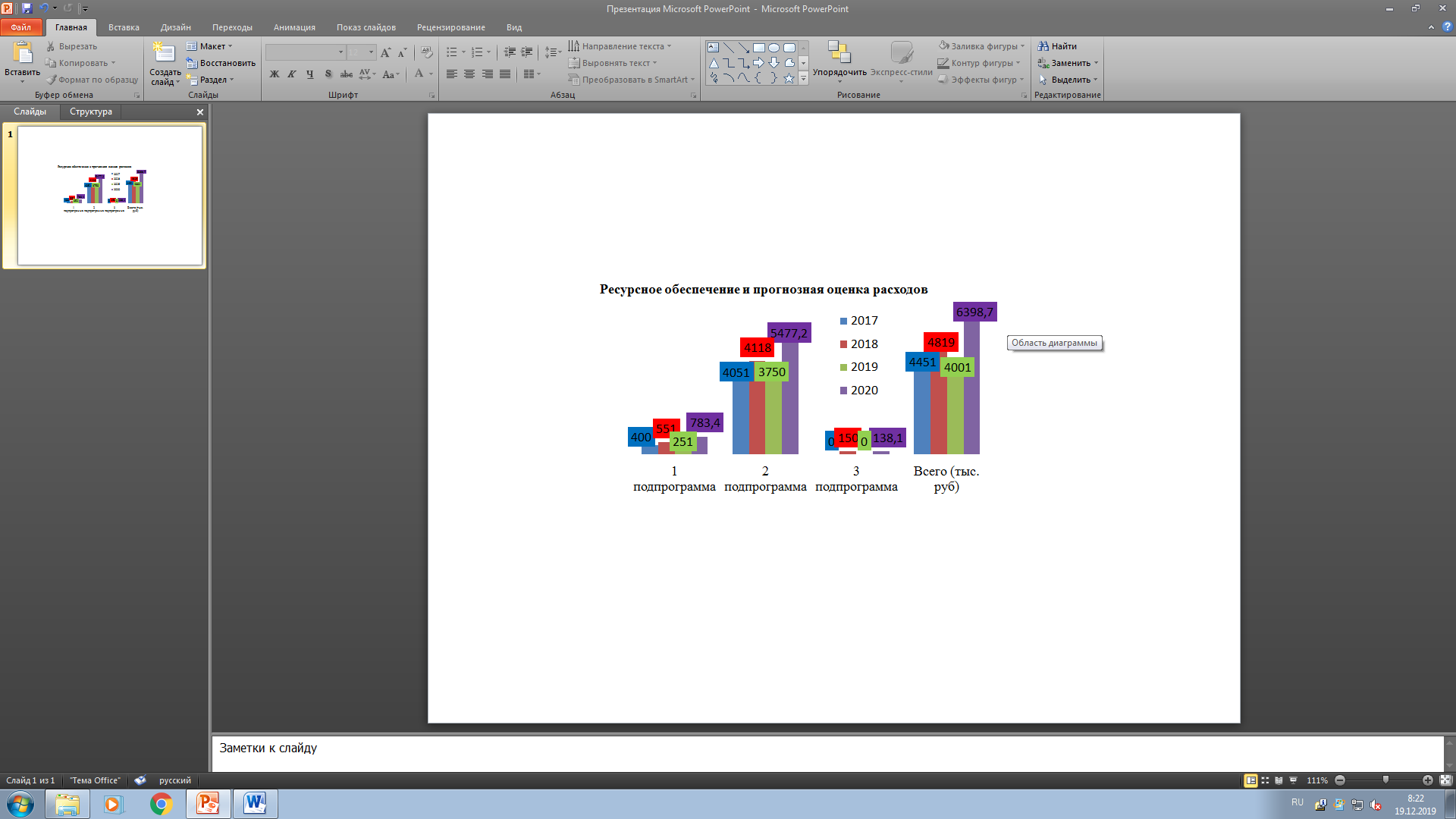 01.12.2019ч.лимиттишиңгээткени – 85,33 % (план 4100,0  муң руб.), 15 %- шиңгээттинмээн (587,0 муң руб.). 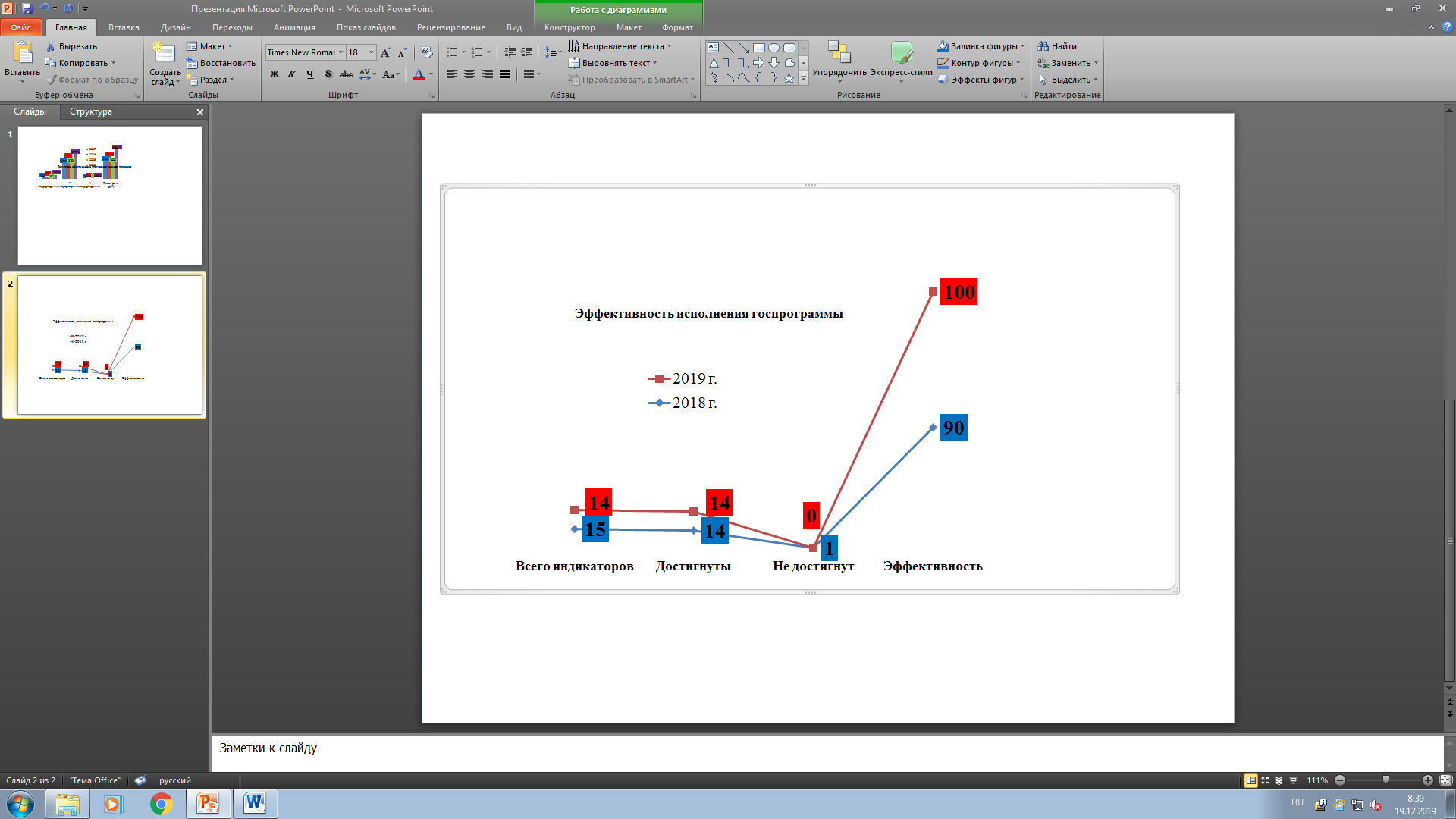 Күрүне программазының кызыгаарында 14 сорулгалыг индикаторлар күүсеттинип турар, ооң иштинде2019 ч. шупту 14чедип алдынган. Ынчап кээрге, күрүне программазының күүселдези 100%болган, ол 2018 чылга бодаарга 10%хөйболуп турар.Социологтуг, литература-шинчилелдиг, лингвистиктиг шинчилелдерниң саны план езугаар 100%кылдыныпшыдаттынган, план-биле 2 шинчилел кылыр тургаш, херек кырында база 2-зи кылдынган, ол 2018 чыл-биле деңнээрге 1 шинчилел хөй бооп турар. Эрткен чылгы отчеттуг чылда ол көргүзүг чедип алдынмаан турган.Бо чылдың дургузундаөөредилге, культура, информатизастаашкын болгаш харылзаа яамыларының база Тываның күрүне университединиң сайтыларынга тыва дыл болгаш тыва литературагаконтентилерниажыглап турар улустуң саны2 катап өскен, ол 48 645-тан 94898 кижи көвүдээни ол, план-биле 1100 кижи турган, ол план 195%ажыр күүсеттинген. Эрткен чылдың деңнели-биле тыва дылды күрүне дылы кылдыр нептередип турар культура-массалыг хемчеглерниң саны хевээр арткан, көргүзүкчү 100% күүсеттинген, планче кирген шупту 8 улуг хемчегни эрттирген. Тыва дыл Хүнү, Бүгү-делегейниң төрээн дыл хүнүнге тураскааткан чаңчылчаан хемчеглерден өске, Тыва Республиканың чоннарының төрээн дылдарын камнаар болгашшинчилээрФондунуң ажылы организастаттынган;ТывКУ-нуң өөредилге чорудулгазынче “Риторика. Тыва чугаа культуразы” деп курсту«Даштыкы дыл (англи дыл)» база «Даштыкы дыл (немец дыл)», «Орус дыл» болгаш «Литература» профильдериниң бакалаврларынга, республиканың уруглар садтарында болгаш школаларында «Тыва дылды - уругларга» база «Тыва дыл өөредилге черлеринде»деп тус черниң төлевилелдери эгелээн, оларның иштиндепрограммада хемчеглерни база аңгы эрттирген. РеспубликаныңIдугаар өпей ырлар фестивали(2019 ч. октябрь31) эң баштай эрткен. Тыва дыл Хүннери республиканың уругларның кадыын быжыглаар лагерьлеринге база бир дугаар эрткен. 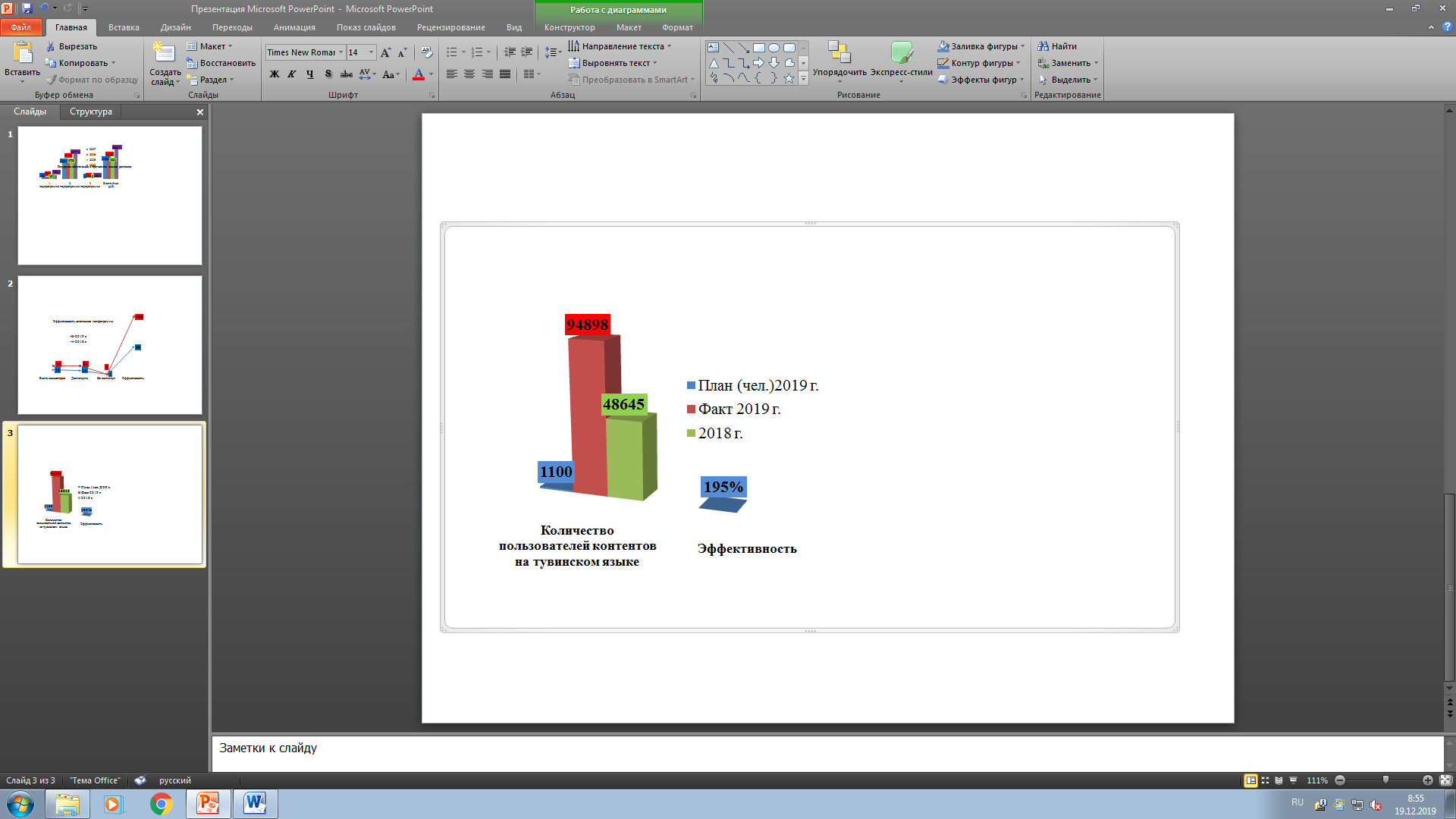 «Тыва дылды - чаштарга»деп тус черниң төлевилелиниң иштинде республиканың уруглар садтарының тыва дылдыңкижизидикчи башкыларының аразынга «Мээң методиктиг тывыштарым»деп мөөрейни организастап эрттиргени база чылдың чаа чүүлү болган. Ооң түңнелдери-биле 5 тиилекчи тодараттынган, оларны сертификаттар-биле демдеглээн. Шупту тиилекчилер хоорайларның, ооң иштинде Кызыл хоорайның уруглар садтарының төлээлери (Кочаа Бирма Бапааевна, МБШНЧУӨЧ №5; Кара-Сал Шораана Демчик-Карбыевна, Ховалыг Айдана Даш-ооловна, уруглар садыМБШНЧУӨЧ№ 17), Ак-Довурак хоорайның: (Иргит Алдынай Владимировна, «Дюймовочка» уруглар сады) болгаш Чадаана хоорайның: (Ондар Херелмаа Эрес-ооловна,МАШНЧУӨЧ «Малышок» уруглар сады)болган. «Национал премия» деп мөөрейниң түңнели-биле 3 тыва чогаалчы 250 муң түңнүг рубль-биле шаңнаткан («Эң дээре чогаал» деп номинацияга - Куулар Николай Шагдыр-оолович«Улуг ховунун сактыышкыннары» деп ному дээш - 100 муң. руб.; «Эң дээре очулга» деп номинацияга - Принцев Игорь Владимирович сураглыг чогаалчыларның тоожулары болгаш тыва үлегер домактар очулгазы дээш – 100 муң. руб.; «Аныяк чогаалчыга деткимче» номинацияга - Сайзан-оол Хемермаа Сергеевна «Бөрзекпен» деп чогаалы дээш - 50 муң рубль).«Тыва дылдың тергиин кабинеди – 2019» деп республика чергелигмөөрей эрткен, тиилекчизинге 500 000 рубльдиң сертификадын дерилге садып алырынга тудускан(Кызыл хоорайның А.А. Алдын-оол аттыг №2 школа, башкызы Куулар С.А.).2 тыва дыл болгаш чогаал башкызынга (Ооржак М.Н., Сат Н.М.)Тыва Республиканың Баштыңының шаңналдарын хөй чылдарда өөредилге шугумунга ак сеткилдиг ажылы дээш тывыскан. Тыва уран-чечен чогаал үндүрүлгезиниң планы, тодаргайлаарга6 единицаның орнунга 10 чогаал парлаттынып,166%ажыр күүсеттингенин демдеглээр апаар.Республиканыңуруглар садтарынга «Тыва дыл - чаштарга» деп тус черниң төлевилелиниң иштиндеөөредилге-методиктиг комплекстиң үндүрүлгези (ӨМК) команданың ажылының чугула түңнели болган, ынаар бичии уругларның хар-назын аайы-биле дараазында «Тыва дыл» номчугаштар сериязы кирип турар: 2-3 хар назылыг уругларга: “Күдерек”, “Долаана”, “Мээң өг-бүлем”;3-4 хар назылыг уругларга: “Хөглүгүннер”;4-5 хар назылыг уругларга: “Сөстероюну”;. 5-6 хар назылыг уругларга: “Дыңнаксанчыгтывачугаа”;6-7 хар назылыг уругларга: “Үжүктертаалыңы”; “Бөмбүрзек”;“Үлегер”.   Оон аңгыда, С.К. Токаның, В.Ш. Кок-оолдуң, С.А. Сарыг-оолдуң, С.Б. Пюрбюнүң, С.Сурун-оолдуң 5 тому «Тыва чогаалчыларның чогаалдарының школаның ном саңы» деп серияда парлаттынган.Тыва чогаалчыларның И. Бадраның, Э. Донгактың, О. Сувакпиттиң, О.К.Саган-оолдуң, Л.Б. Чадамбаның чогаалдарыныңарткан кезээ 2019 чылдың төнчүзүнге чедир парлаттына бээр.Тыва дылдың Тайылбыр словарын тургузар ажыл, тыва литератураның Төөгүзүнүң 3-кү тому, 2-ги тому ТГСЭТШИ (ТДЛТЭШИ)-ниң эртем ажылдакчыларының киржилгези-билеуламчылаан. «Урянхай-тыва энциклопедияның» бирги томун үндүреринге ажыл чоруттунуп турар. 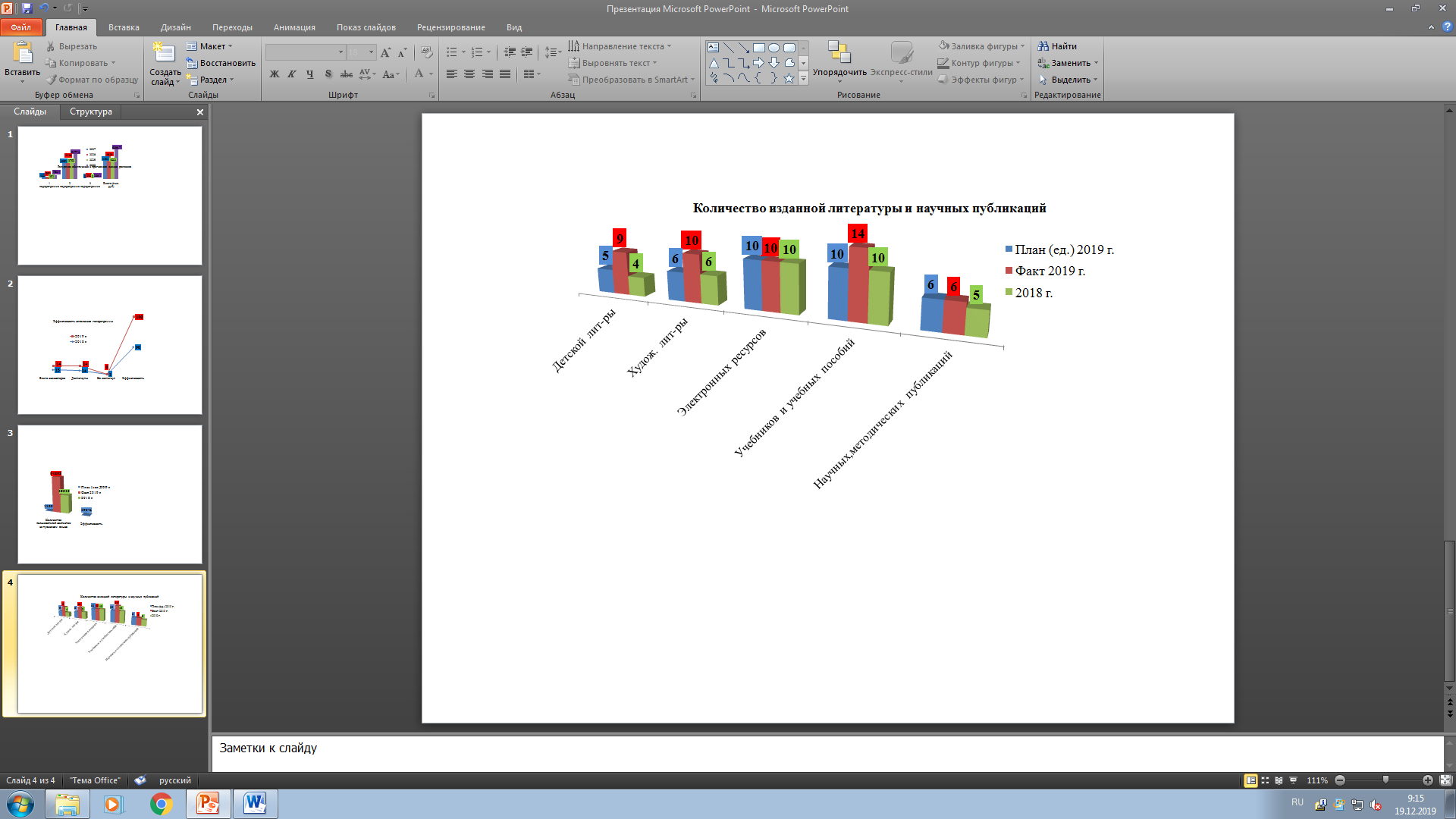 Тыва дылга уругларга назы-харын аайы-биле уран-чечен чогаалдарының саны 2018 чылда 5 единицадан 2019 чылда 9-ка чедируругларга «Тыва дыл» номчугаштарының сериязын үндүргени-биле көргүзүкчү өскен, ынчангаш план 80% ажыр күүсеттинген.Школаларда өөренип турарларның чугаалажыр, дыл болгаш лингвокультура талазы-биле компетенцияларын хевирлээр айтырыгларга эртем, эртем-методиктиг чүүлдерпарлаттынып, тыва дылдың лингводидактиктиг болгаш лингвокультурлуг үндезиннерин өөредиражылдар доктаамал чоруттунуп турар, план база күүсеттинген, 6 ажыл парлаттынган, 2018 чылдыындан16,6% көвүдээн. 10 электроннуг өөредилге курлавырлары (ресурстары) кылдынган (5-9 класстарга тыва чогаалгаөөредилге номнары– 6;9 класстарга тыва дылга хыналда-хемчег материалдарның көргүзүгхевирлери - 1; 4, 9, 11 класстарга тыва дылга регионалдыг түңнел хыналда ажылдарның көргүзүг хевирлери – 3), мында базаиндикатор100% четкенин чугаалап болур. Чаа салгалдың ФКӨС езугаар тыва дылга, литературлуг номчулгага болгаш чогаалгаөөредилге-методиктигсүмелер ажылдап кылыры болгаш үндүрери-биле отчеттуг чыл үре-түңнелдиг болган, планны 140% азы планда 10-дан херек кырында 14 единица кылып шыдаттынган. “Ужуглелдиң“ – 1 кл.,“Тыва дылдың“ – 2-4 кл.; “Литературлуг номчулганың“- 2-4 кл-га. чаарттынган өөредилге номнары ажыглалче кирген, бердинген номнарның 7 электроннуг хевирлери белеткеттинген.«Тыва дыл өөредилге черлеринде»төлевилелдиң иштинде ӨМК (кейс) ажылдап кылдынган, ынаар тыва дылдың грамматиказынга болгаш чогаалга таблицалар (122 арын «грамматиканың айтырыглары»), Тываның улустуң чогаалчыларның 30 хөрек-чуруктары, көргүзүг открыткалары кирип турар. Тыва дылдың болгаш чогаалдың ТывКУ-да башкылаашкынын экижидери-биле өөредилге болгаш өөредилге-методиктиг сүмелерни ТывКУ-ниң ТФбНД кафедразы ажылдап кылып эгелээн (Салчак А.Я., Доржу К.Б., Соян А.М.; ыракшылдыг (дистанцылыг) Соян А.М., Куулар Е.М., Сувандии Н.Д.парлаттырган үндүрүглери); ТывКУ-нуң ТФбНД кафедразытыва дылга ККЭ-ге ХХМ белеткеп кылган, ТывКУ-нуң ТФбНД кафедразыөөреникчилерге болгаш студентилерге “Тыва дылга таблицаларны” белеткеп кылган. 1-9 класстарда«Улусчу ужурлар» курузу кирген болгаш боттанып турар, 2019 чылда бердинген курстуң өөредилге чогаалының утказын чаартыр ажыл уламчылаар, 2020 чылда ол ажыл уламчызын алыр. Тыва дылдың хүлээлгелерин талазы-биле айтырыгларга немелде профессионал өөредилге программаларынботтандырары база башкыларның билиин бедидери күрүне программазының иштинде ажылдың чугула угланыышкыны болуп турар. 2019 чылдың түңнели-биле 30%-дан хөй башкылар билиг бедидер курстарны «Төрээн дылга КТА (ККЭ): утказы, үнелээри, өөреникчилерни белеткээри», «Тыва дыл болгаш литератураның башкылаашкынының теоретиктиг болгаш методологтуг онзагайлары» программа-биле, школа назы четпээн өөредилге черлеринде кижизидикчи тыва дыл башкыларынга 6 девискээр аайы-биле семинарларны болгаш билиг бедидер курстарны эрттирген. Түңнелинде билиг бедидер курстар эрткен өөредилге ажылдакчыларының өөредилгениң шынарының, өөредилге модульдарының тургусканыныңбаза немелде профессионал өөредилге программаларын боттандырганының талазы-биле сеткили ханган индекизи планда 60%-ниңорнунга88%болган, ол 2018 чылга бодаарга 2%хөй бооп турар. Алдынган медээлер дараазында ажылдап кылыр курс хемчеглерин белеткээринге ажыглаттынар. Хүлээп алдынган болгаш доктаамал чоруттунуп турар хемчеглерниң түңнелинде Кызыл, Ак-Довурак хоорайларның школа назыны четпээн ниити өөредилгениң муниципалдыг өөредилге черлеринде тыва дыл өөренип турар уругларның үлүү 2019 ч. 30%-ден 66% өскен, план езугаар 35% турган, 31% өзүлде демдеглеттинген. 69 (35%) уруглар садтарында төрээн (тыва) дылын өөренир булуңчугаш-өглер дериттинген, 96-зында төрээн (тыва) дылын сайзырадыр программалар боттанып турар. Мониторинг ажы-төлүн төрээн (тыва) дылынга өөредип алыксаар өг-бүлелерниң ниити санын илереткен, Кызыл хоорайда 55% (7128 өг-бүледен 3991), кожууннарда 69% (13792 өг-бүледен 9632), ынчангаш ол талазы-биле ажыл уламчылаар. 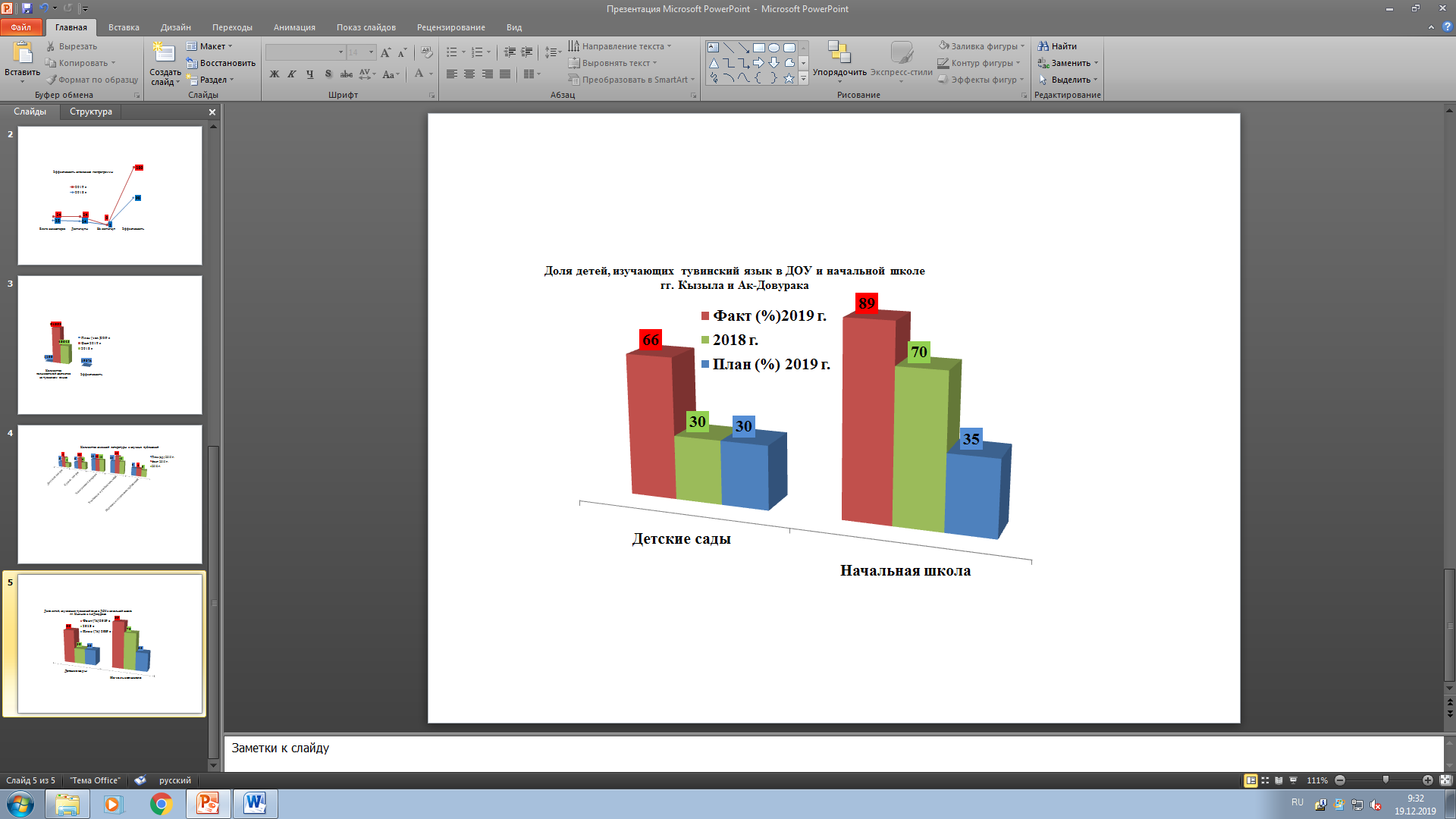 Тыва дыл өөренип турар эге ниити өөредилгениң өөреникчилериниң үлүү база улгаткан -2018 чылда 70%-ден 2019 чылда 89% чедир, өзүлде 19% болган.Ажылды ам-даа уламчылаар херек.Ынчап кээрге, күрүне программазының иштинде 33хемчег боттанган, ол 2018 чылга бодаарга 12хемчег эвээш болуп турар, шупту хемчеглер 100% куусетинген.Ынчап кээрге, отчеттуг чылда онзагай бурунгаар базымнар: 1. Парлап үндүрер угланыышкын, уран-чечен үндүрүлгелер талазы-биле, ылаңгыя уруглар садтарынга«Тыва дылды - чаштарга», школа назылыг уругларга “Тыва дылды - ооредилге черлеринге”деп тус черниң төлевилелдериннин иштинде,улуг өзүлде болган(шупту 10 үндүрүлге);2. Чаа салгалдың ФКӨС езугаар тыва дылга, литературлуг номчулгага болгаш чогаалга өөредилге-методиктиг сүмелерни ажылдап кылганы болгаш парлап үндүргени(шупту 14 ажыл);3. Делгереңгей медээ-суртаал ажылының түңнелинде тыва дылга контент ажыглап турар кижилерниң саны көвүдээн.2020 чылда чугула херектер: 1. «Тыва дылды – чаштарга», «Тыва дыл өөредилге черлеринде» тус черниң төлевилелдериниң боттаныышкынын уламчылаары чугула;2. А.А. Алдын-оол аттыг Кызылдың №2 школазының базазынга тыва филология талазы-биле салым-чаяанныг уруглар белеткээр Төп ажыдар тус черниң төлевилелин ажылдап кылыр болгаш киирер. 